EDITAL Nº 17/2022 – PGAGRO/UEMS, 08 DE NOVEMBRO DE 2022ABERTURA DE INSCRIÇÕES PARA O PROCESSO SELETIVO PARA BOLSA DE PÓS-DOUTORADO DO PROGRAMA DE PÓS-GRADUAÇÃO STRICTO SENSU EM AGRONOMIA, ÁREA DE CONCENTRAÇÃO EM PRODUÇÃO VEGETAL DA UEMS.A Coordenação do Programa de Pós-Graduação em Agronomia – Área de Concentração em Produção Vegetal, da Universidade Estadual de Mato Grosso do Sul (UEMS), no uso de suas atribuições legais, por delegação de competência da Pró-Reitoria de Pesquisa e Pós-Graduação da UEMS, conforme Portaria n. 57/2019 de 18 de outubro de 2019, torna público o presente Edital para abertura de inscrições visando a seleção de candidatos a “BOLSISTA DE PÓS-DOUTORADO (PDPG)/CAPES” para o Programa de Pós-Graduação stricto sensu em Agronomia – área de concentração em Produção Vegetal (PGAGRO), ofertado na Unidade Universitária de Aquidauana. A bolsa faz parte do processo de qualificação de recursos humanos na modalidade de pós-doutorado, no âmbito da Coordenação de aperfeiçoamento de pessoal de nível superior programa de desenvolvimento da pós-graduação (PDPG), Pós-Doutorado estratégico, apoio aos programas de Pós-Graduação emergentes e em consolidação (PDPG – pós-doutorado estratégico edital nº 16/2022).1. BolsaA bolsa de Pós-Doutorado (PDPG/CAPES) consiste no pagamento de mensalidade de R$ 4.100,00 diretamente ao bolsista. O local das atividades de pesquisa (laboratório/área experimental) referente à bolsa deverá ser na Unidade Universitária de Aquidauana sob a supervisão de um professor permanente do PGAGRO.2. Inscrições2.1. Poderão inscrever-se no processo seletivo para a bolsa PDPG/CAPES do PGAGRO doutores em Agronomia ou áreas afins. O Pós Doutorando deverá desenvolver o projeto em uma das seguintes linhas de pesquisa: a) Manejo e Conservação do Solo e da Água nos Biomas Cerrado Pantanal.b) Manejo Fitossanitário e Tecnologias para a Produção Vegetal nos Biomas Cerrado Pantanal. 2.2. As inscrições deverão ser realizadas no período de 08 a 20 de novembro de 2022, via e-mail (pgagro@uems.br). 2.3. A documentação necessária para a inscrição, contendo todos os documentos descritos no item 3 deverá ser encaminhada via e-mail para o endereço: pgagro@uems.br com solicitação de recebimento, desde que enviada até as 23h59min (horário de Mato Grosso do Sul) da data de encerramento das inscrições. A Comissão do Processo Seletivo não se responsabilizará por atrasos ocorridos na entrega eletrônica.3. Da documentação3.1. Documentos necessários para a inscrição:a) Formulário de inscrição devidamente preenchido e digitalmente assinado (ANEXO I - disponível no site www.uems.br/pgagro);b) cópia digital da cédula de identidade – RG;c) cópia digital do Cadastro de Pessoa Física – CPF;d) cópia digital do diploma de graduaçãoe) cópia digital do diploma de doutorado ou atestado de defesa de doutorado;f) cópia digital do histórico escolar do curso de doutorado;g) planilha de pontuação (ANEXO II deste edital) preenchida com cópia digital, em documento único, acompanhada dos documentos comprobatórios na sequência exata da planilha de pontuação;h) Currículo Lattes (no modelo da Plataforma Lattes do CNPq).4. Do Processo Seletivo4.1. O Processo Seletivo será de responsabilidade da Comissão do Processo Seletivo (CPS) 2022, composta por docentes do PGAGRO da UEMS.4.2. A Seleção ocorrerá de acordo com o seguinte cronograma:Da Homologação das InscriçõesCom base na conferência de todos os documentos necessários a inscrição, serão publicadas no site www.uems.br/pgagro as inscrições deferidas e indeferidas, até às 13 horas (horário de Mato Grosso do Sul) do dia 20 de novembro de 2022. O candidato que não anexar todos os documentos descritos no item 3 ou anexá-los fora do prazo previsto neste edital, terá sua inscrição indeferida pela CPS e eliminado do processo seletivo por descumprimento das exigências deste edital.Requisitos para se candidatara) Poderão ser beneficiários das bolsas de Pós-Doutorado doutores titulados há no máximo 5 anos, a contar da data da implementação da bolsa.b) Ser brasileiro nato, naturalizado ou estrangeiro que esteja em situação regular no país; c) Possuir currículo cadastrado e atualizado na Plataforma Lattes (CNPq); d) Não possuir vínculo empregatício de qualquer natureza; e) Dedicar-se integral e exclusivamente às atividades de pesquisa, ensino e extensão universitária, conforme normas do PPG vinculado;f) É vedado ao bolsista acumular bolsa de outro programa da CAPES ou de outra agência de
fomento federal, estadual ou municipal, exceto nos casos expressamente autorizados em ato normativo da CAPES mediante requerimento prévio.g) Não possuir qualquer restrição com o município de residência, com o Estado e com a União no momento de formalizar o termo de outorga do bolsista.6. Seleção O Processo seletivo será composto por duas etapas: 1. Análise do currículo; e 2. Entrevista.6.1. Primeira etapa: Avaliação do Currículo Lattes (CL) (50 pontos).6.1.1. Currículo Lattes atualizado conforme documentação apresentada, referente aos últimos 05 (cinco) anos – a partir de 2018. 6.1.2. A nota do currículo será atribuída em pontuação de 0 (zero) a 50 (cinquenta), sendo o currículo de maior pontuação atribuído nota 50, e os demais terão pontuação proporcional, conforme quadro em anexo.6.2 Segunda etapa: Entrevista (E) (50 pontos)6.2.1. A entrevista será realizada pela CPS de acordo com o cronograma fixado no item 4.2 deste edital e de forma totalmente remota utilizando plataforma Google Meet. 6.2.2. O cronograma de entrevista de cada um dos candidatos, bem como o endereço eletrônico para conferência on-line, será previamente disponibilizado pela CPS no site www.uems.br/pgagro.7. Dos Resultados7.1. Os resultados do processo seletivo, com aproximação matemática até a primeira casa decimal, serão divulgados no site www.uems.br/pgagro, de acordo com o cronograma fixado no item 4.2 deste Edital.7.2. O resultado final do Processo Seletivo, de caráter Eliminatório e Classificatório, será avaliado na escala de 0,0 (zero) a 100,0 (cem) pontos. 7.3. O resultado final (RF) do Processo Seletivo será expresso pela Pontuação Final (PF), calculada com aproximação matemática na segunda casa decimal:Os candidatos que obtiverem Pontuação Final inferior a 60,0 (sessenta) serão desclassificados do processo seletivo.A divulgação do resultado final será publicada no Diário Oficial do Estado de Mato Grosso do Sul, de acordo com o cronograma fixado no item 4.2 deste Edital.Dos Recursos Dos resultados de cada uma das etapas do Processo Seletivo caberá recurso, de nulidade ou de recontagem, devidamente fundamentado e remetido à CPS, no prazo de até 1 (um) dia útil de sua divulgação, conforme disposto no cronograma apresentado no item 4.2.A documentação do recurso deverá ser enviada, exclusivamente, via e-mail (pgagro@uems.br) para a Secretaria Acadêmica do Programa. A CPS, no prazo máximo de dois dias úteis, proferirá decisão por escrito e de forma fundamentada, indicando os motivos que acolhem ou não os argumentos levantados pelo candidato. A decisão da CPS será enviada por e-mail e publicada na página do programa (www.uems.br/pgagro). Da decisão da CPS que não acolher os argumentos levantados pelo candidato, não caberá pedido de recurso à autoridade hierárquica, salvo se houver denúncia de que ela não foi proferida na forma escrita ou deixou de ser fundamentada, hipótese em que será interposto na forma de pedido de reconsideração, e dirigida a Coordenação do Programa, no endereço eletrônico descrito no item 8.2.Ao constatar que a CPS não proferiu sua decisão de forma escrita ou deixou de fundamentá-la, a Coordenação do Programa encaminhará o pedido de reconsideração para CPS proferir sua decisão no modo descrito no item 8.3 deste edital.O pedido de reconsideração que buscar rediscutir a argumentação proposta no recurso será indeferido pela Coordenação do Programa em razão da perda do direito de recorrer.Na hipótese de o recurso não ser decidido antes da Etapa subsequente, fica assegurado ao recorrente dela participar, ficando condicionado ao resultado do recurso.Das Disposições GeraisInformações acerca do Processo Seletivo poderão ser consultadas no site www.uems.br/pgagro e solicitadas no endereço eletrônico: pgagro@uems.br.A inscrição do candidato implicará no completo conhecimento e na expressa aceitação das normas e condições estabelecidas neste Edital, em relação às quais não poderá alegar desconhecimento.Será de inteira responsabilidade do candidato, acompanhar todas as divulgações relativas deste Processo Seletivo, bem como, as publicações do Diário Oficial do Estado de Mato Grosso do Sul, nos endereços eletrônicos eletrônico: www.imprensaoficial.ms.gov.br e www.uems.br/pgagro.Este edital será publicado no Diário Oficial do Estado de Mato Grosso do Sul e disponível no site www.uems.br/pgagro.Os casos omissos serão resolvidos pela CPS do Programa de Pós-Graduação em Agronomia – área de concentração: Produção Vegetal da UEMS, no âmbito de sua competência.Aquidauana-MS, 08 de novembro de 2022.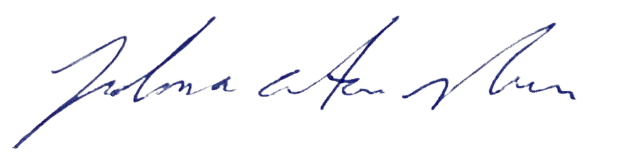 Prof. Dr. Jolimar Antonio SchiavoCoordenador do Programa de Pós-Graduação em Agronomia Produção VegetalAnexo I – (Edital nº 017/2022 - PGAGRO/UEMS)ANEXO IFORMULÁRIO DE INSCRIÇÃO________________________, ___ de _________________ de 2022_______________________________________Assinatura do CandidatoANEXO II - (Edital nº 017/2022 - PGAGRO/UEMS)TABELA PARA PONTUAÇÃO DO CURRÍCULO LATTES (2018-2022)SL: Sem LimiteCronogramaDatasPeríodo de Inscrições08/11 a 20/11/2022Deferimento e Indeferimento das Inscrições21/11/2022Recurso quanto ao Indeferimento das Inscrições22/11/2022Resultado dos Recursos e Homologação das Inscrições23/11/2022Entrevista e análise de currículo24 e 25/11/2022Resultado da entrevista e análise de currículoAté 28/11/2022Recurso quanto à entrevista e análise de currículoAté 29/11/2022Resultado FinalAté 01/12/2022IDENTIFICAÇÃONome:  Idade:       Sexo:                Endereço :Cidade:                                                Estado:Telefone: (  )                                        E-mail: RG:                                                       CPF:FORMAÇÃO ACADÊMICACurso de Graduação / Instituição:                                                    Ano de Conclusão:Mestrado / Instituição:                                                                       Ano de Conclusão:Título da Dissertação:  Doutorado / Instituição:                                                                     Ano de Conclusão:Título da Tese:Nome do Supervisor Pretendido (Professor do Programa):Área de Atuação Pretendida:Atividades docentes, profissionais, produção intelectual, e outros títulos (nos últimos 05 anos)  UnidadeQuantidade (limite)PesoPara uso do  Candidato1Docência no Ensino SuperiorSemestre  Letivo0510,02Orientação de trabalhos de iniciação científica ou monitoria (concluído)OrientandoSL5,03Orientação de monografia de Especialização (concluído)Orientando055,04Participação em banca de trabalho de conclusão de cursoBanca052,05Livros científicos editados na área: autorLivroSL20,06Livros científicos editados na área: tradutor, revisor técnico ou organizadorLivroSL12,07Livros científicos editados na área: colaboradorLivroSL8,08Capítulo de livro científico na área: autorCapítuloSL5,09Artigos completos ou resumos expandidos em anais de encontros científicos (nacional)ArtigoSL1,010Resumos publicados em anais de encontros científicos (nacional)ResumoSL0,211Artigos completos ou resumos expandidos em anais de encontros científicos (internacional)ArtigoSL2,012Resumos publicados em anais de encontros científicos (internacional)ResumoSL0,413Autoria de boletins técnicos, apostilas ou afinsBoletimSL3,014Patente/registrosPatente0220,015Consultoria científicaÓrgão050,516Ministrante de curso de extensão ou aperfeiçoamento na áreaCd 20hs102,017Ministrante de conferências e palestras na áreaAtividade040,518Artigos em revistas no estrato A1 do sistema Qualis/CAPES (Ciências Agrárias I)ArtigoSL30,019Artigos em revistas no estrato A2 do sistema Qualis/CAPES (Ciências Agrárias I)ArtigoSL25,020Artigos em revistas no estrato B1 do sistema Qualis/CAPES (Ciências Agrárias I)ArtigoSL21,021Artigos em revistas no estrato B2 do sistema Qualis/CAPES (Ciências Agrárias I)ArtigoSL17,022Artigos em revistas no estrato B3 do sistema Qualis/CAPES (Ciências Agrárias I)ArtigoSL12,023Artigos em revistas no estrato B4 do sistema Qualis/CAPES (Ciências Agrárias I)ArtigoSL8,024Artigos em revistas no estrato B5 do sistema Qualis/CAPES (Ciências Agrárias I)ArtigoSL4,025Artigos em revistas no estrato C do sistema Qualis/CAPES (Ciências Agrárias I)ArtigoSL2,026Participação em curso técnico na áreaCada 8 hsSL0,327Participação em congressos e eventos científicos na áreaEventoSL0,328 Iniciação Científica / PET com bolsaCada 6 meses054,029Iniciação Científica / PET sem bolsaCada 6 meses053,0